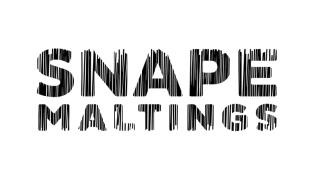  APPLICATION FOR EMPLOYMENT DECLARATION The information that I have provided on this form is correct.  I understand that misrepresentation, falsification or omission could lead to the withdrawal of any job offer or to my dismissal. Signed ………………………………………………………………………………    Date …………………………………… Date of Application: Date of Application: Position applied for: HEAD OF RETAIL OPERATIONSPosition applied for: HEAD OF RETAIL OPERATIONSPosition applied for: HEAD OF RETAIL OPERATIONSPosition applied for: HEAD OF RETAIL OPERATIONSName: Name: Name: Name: Name: Name: Address: Address: Address: Address: Address: Address: Telephone Number:                                            Telephone Number:                                            Mobile Number:  Mobile Number:  Mobile Number:  Mobile Number:  Email Address: Email Address: Email Address: Email Address: Email Address: Email Address: Employment Details – Job role/Job Title Dates Dates Dates EmployerReason for leaving How much notice do you need to give your current employer if this application is successful? How much notice do you need to give your current employer if this application is successful? How much notice do you need to give your current employer if this application is successful? How much notice do you need to give your current employer if this application is successful? How much notice do you need to give your current employer if this application is successful? How much notice do you need to give your current employer if this application is successful? Are you eligible to work in the UK?   YES / NO (You will be asked for proof before a job offer can be made) Are you eligible to work in the UK?   YES / NO (You will be asked for proof before a job offer can be made) Are you eligible to work in the UK?   YES / NO (You will be asked for proof before a job offer can be made) Are you eligible to work in the UK?   YES / NO (You will be asked for proof before a job offer can be made) Are you eligible to work in the UK?   YES / NO (You will be asked for proof before a job offer can be made) Are you eligible to work in the UK?   YES / NO (You will be asked for proof before a job offer can be made) Do you have your own transport?      YES / NO     Do you have your own transport?      YES / NO     Will this be your only job?       YES / NO Will this be your only job?       YES / NO Will this be your only job?       YES / NO Will this be your only job?       YES / NO Do you suffer from any condition that may affect you or your performance at work?          YES / NO If “YES” please tell us about any adjustments that could be made to help you during the interview process and/or at work. Do you suffer from any condition that may affect you or your performance at work?          YES / NO If “YES” please tell us about any adjustments that could be made to help you during the interview process and/or at work. Do you suffer from any condition that may affect you or your performance at work?          YES / NO If “YES” please tell us about any adjustments that could be made to help you during the interview process and/or at work. Do you suffer from any condition that may affect you or your performance at work?          YES / NO If “YES” please tell us about any adjustments that could be made to help you during the interview process and/or at work. Do you suffer from any condition that may affect you or your performance at work?          YES / NO If “YES” please tell us about any adjustments that could be made to help you during the interview process and/or at work. Do you suffer from any condition that may affect you or your performance at work?          YES / NO If “YES” please tell us about any adjustments that could be made to help you during the interview process and/or at work. Do you have any unspent* criminal convictions?             YES / NO   (*unspent according to the Rehabilitation of Offenders Act 1974) If “YES” please give details (you do not need to give any information about “spent” convictions.) Do you have any unspent* criminal convictions?             YES / NO   (*unspent according to the Rehabilitation of Offenders Act 1974) If “YES” please give details (you do not need to give any information about “spent” convictions.) Do you have any unspent* criminal convictions?             YES / NO   (*unspent according to the Rehabilitation of Offenders Act 1974) If “YES” please give details (you do not need to give any information about “spent” convictions.) Do you have any unspent* criminal convictions?             YES / NO   (*unspent according to the Rehabilitation of Offenders Act 1974) If “YES” please give details (you do not need to give any information about “spent” convictions.) Do you have any unspent* criminal convictions?             YES / NO   (*unspent according to the Rehabilitation of Offenders Act 1974) If “YES” please give details (you do not need to give any information about “spent” convictions.) Do you have any unspent* criminal convictions?             YES / NO   (*unspent according to the Rehabilitation of Offenders Act 1974) If “YES” please give details (you do not need to give any information about “spent” convictions.) Name and address of two referees, one should be your current or most recent employer: Name and address of two referees, one should be your current or most recent employer: Name and address of two referees, one should be your current or most recent employer: Name and address of two referees, one should be your current or most recent employer: Name and address of two referees, one should be your current or most recent employer: Name and address of two referees, one should be your current or most recent employer: Referee 1 Name: Address or E-mail: Relationship to you: Referee 1 Name: Address or E-mail: Relationship to you: Referee 1 Name: Address or E-mail: Relationship to you: Referee 2 Name: Address or E-mail: Relationship to you: Referee 2 Name: Address or E-mail: Relationship to you: Referee 2 Name: Address or E-mail: Relationship to you: Please use this space to tell us why you feel you are a good match for the Person Specification and why you are applying for this role (including any other relevant skills, experience which are not covered elsewhere on this form). This is a word document which will enable you to use as much space as you need. Please use this space to tell us why you feel you are a good match for the Person Specification and why you are applying for this role (including any other relevant skills, experience which are not covered elsewhere on this form). This is a word document which will enable you to use as much space as you need. Please use this space to tell us why you feel you are a good match for the Person Specification and why you are applying for this role (including any other relevant skills, experience which are not covered elsewhere on this form). This is a word document which will enable you to use as much space as you need. Please use this space to tell us why you feel you are a good match for the Person Specification and why you are applying for this role (including any other relevant skills, experience which are not covered elsewhere on this form). This is a word document which will enable you to use as much space as you need. Please use this space to tell us why you feel you are a good match for the Person Specification and why you are applying for this role (including any other relevant skills, experience which are not covered elsewhere on this form). This is a word document which will enable you to use as much space as you need. Please use this space to tell us why you feel you are a good match for the Person Specification and why you are applying for this role (including any other relevant skills, experience which are not covered elsewhere on this form). This is a word document which will enable you to use as much space as you need. 